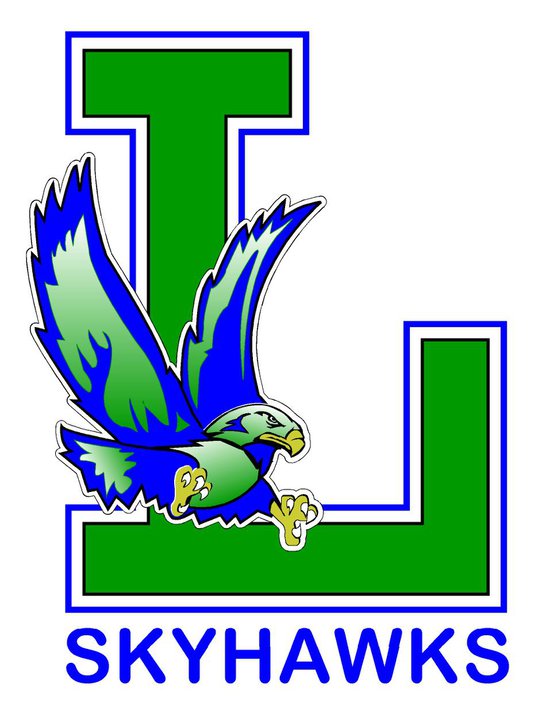 Liberty Yearbook 2022-2023Order Form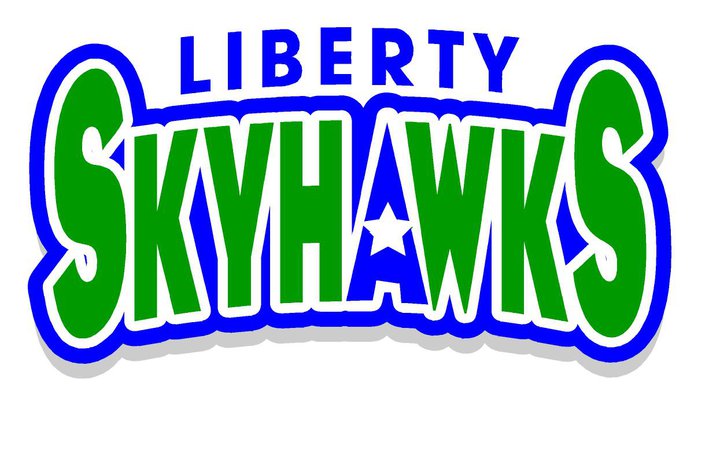 $30 Each- EXACT CASH ONLYYearbooks are now on sale and are available by preorder only!  Please return order form and cash payment by Friday, March 31st.  Books will be passed out to your child during the last week of school. Please submit one form per family. Questions: Contact Mrs. Curtis at LoriCurtis@cusd.com********************************************************************************************************For Office Use Only:Deposit Date: _____________          Cash Amount: _____________        Notes: ______________________________Child’s Name:Teacher:Amount Due ($30 per book):1.2.3.Total Cash Payment Due by Friday, March 31st$